هو الله - ای جوان نورانی و عزيز روحانی من...حضرت عبدالبهاءاصلی فارسی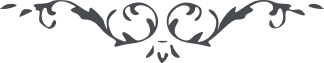 لوح رقم (80) – من آثار حضرت عبدالبهاء – مکاتیب عبد البهاء، جلد3، صفحه 232( 80 )واشنگتن جناب مستر ریمی علیه بهاء الله الابهیهو اللهای جوان نورانی و عزیز روحانی من نامه تو رسید و از قرائتش چنان مسرتی حاصل شد که وصف نتوانم زیرا دلیل بر علو فطرت و قوت همت و خلوص نیت تو است عبدالبهاء را سرور باینگونه امور است اگر جمیع لذائذ جسمانی جمع شود بخاطر عبدالبهاء خطور ننماید که راحت و لذتی در جهان هست ولی چون نفحه مشکباری از گلشن قلوب یاران بمشام برسد چنان فرحی دست دهد که بی‌اختیار بشکرانه جمال مبارک پردازد که چنین بندگانی تربیت فرموده است باری از نامه شما بی‌نهایت مسرورم این فکر شما بسیار موافق امیدوارم که یک اهتزاز جدیدی در قلوب احبا حاصل گردد و ثبوت و استقامتی عظیم حصول یابد و سبب هدایت دیگران شود پس با قوتی رحمانی و عزم و اراده‌ئی آسمانی و لسانی ناطق و قلبی سرشار از محبت الله الواح را بدست گیر و بجمیع دیار سفر کن حتی بجزائر هنولولو در جمیع شهرهای امریک سفر نما و جمیع را بر ثبوت بر میثاق بخوان و جمیع را از باده میثاق سرمست کن و بنشر نفحات الله دلالت نما فریاد یا بهاء الابهی بلند کن و نعره یا علی الأعلی بزن و یاران را بیدار کن که امتحانی عن قریب بمیان آید شاید نفوسی بظاهر ثابت و باطن مذبذب بآن صفحات رود تا یاران را در میثاق الهی سست کند بیدار باشند هوشیار باشند بمجرد اثر نقض کناره گیرند شب و روز بکوشند تا انوار ملکوت ابهی جهان گیر گردد و ظلمات ضلالت بکلی زائل شود جمیع را تحیت ابدع ابهی ابلاغ دار علی الخصوص امة الله مسس پارسنز و امة الله مسس دیکسن و امة الله مسس هنن و امة الله مسس هنی و سائر احبای الهی و اماء رحمن را و علیک البهاء الابهی
(عبدالبهاء عباس)